English – Reading 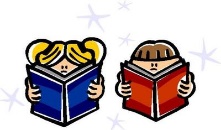 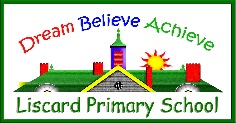 I Can Statements - Band 5English – Reading I Can Statements - Band 5English – Reading I Can Statements - Band 5BandWord Reading5I can read aloud and understand the meaning of at least half of the words on the Year 5/6 list.BandComprehension5I can read, enjoy, understand and discuss an increasingly wide range of fiction, poetry, plays, non-fiction and reference books or textbooks.5I can read, enjoy and understand a wide range of books, including myths, legends and traditional stories, modern fiction, fiction from the past and books from other cultures or traditions.5I can write or give a detailed book review including reasons why I would recommend the book.5I can discuss and compare events, structures, issues, characters and plots of stories, poems and information texts.5I can discuss and compare events,  issues and characters within a book.5I can prepare poems and plays to read aloud and perform. I can change my voice to make them sound more interesting to listen to and make the meaning  clear..5I can understand what I am reading by checking the book makes sense and finding the meaning of new words.5I can ask sensible and interesting questions about the texts to help me understand them more.5I can explain characters' feelings, thoughts or reasons for their actions. I can explain my thoughts with evidence from the text.5 I can predict what might happen in  increasingly complex texts by using evidence from the text.5I can talk about why authors use language, including figurative language, and the impact it has on the reader.5I can tell the difference between statements of fact and opinion.5I can find and write down facts and information from non-fiction texts.